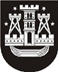 KLAIPĖDOS MIESTO SAVIVALDYBĖS TARYBASPRENDIMASDĖL NEKILNOJAMOJO TURTO NURAŠYMO IR GRIOVIMO2014 m. gegužės 29 d. Nr. T2-123KlaipėdaVadovaudamasi Lietuvos Respublikos vietos savivaldos įstatymo 16 straipsnio 2 dalies 26 punktu, Lietuvos Respublikos valstybės ir savivaldybių turto valdymo, naudojimo ir disponavimo juo įstatymo 11 straipsnio 2 dalimi, 22 straipsnio 1 dalies 1 punktu ir 23 straipsnio 6 dalimi ir Pripažinto nereikalingu arba netinkamu (negalimu) naudoti valstybės ir savivaldybių turto nurašymo, išardymo ir likvidavimo tvarkos aprašo, patvirtinto Lietuvos Respublikos Vyriausybės . spalio 19 d. nutarimu Nr. 1250, 8.3 ir 11.2.1 papunkčiais, Klaipėdos miesto savivaldybės taryba nusprendžia:1. Nurašyti ir nugriauti pripažintą netinkamu (negalimu) naudoti dėl fizinio nusidėvėjimo Klaipėdos miesto savivaldybei nuosavybės teise priklausantį nekilnojamąjį turtą, nurodytą priede.2. Pavesti Klaipėdos miesto savivaldybės administracijai organizuoti šio sprendimo pirmame punkte nurodyto turto griovimo darbus. Šis sprendimas gali būti skundžiamas Lietuvos Respublikos administracinių bylų teisenos įstatymo nustatyta tvarka Klaipėdos apygardos administraciniam teismui.Savivaldybės mero pavaduotojasArtūras Šulcas